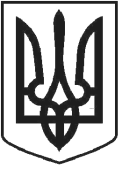 ЧОРТКІВСЬКА    МІСЬКА    РАДАВИКОНАВЧИЙ КОМІТЕТР І Ш Е Н Н Я (ПРОЄКТ)від ___________ 2020 року 					                №  ____ Про затвердження оновленого складу штабуз ліквідації наслідків медико-біологічної надзвичайної ситуації природного характеру на території Чортківської міської територіальної  громадиВідповідно до статей 75 і 76 Кодексу цивільного захисту України, Плану реагування на надзвичайні ситуації державного рівня, затвердженого постановою Кабінету Міністрів України від 14.03.2018 № 223, Положення про штаб з ліквідації наслідків надзвичайної ситуації, затвердженого наказом Міністерства внутрішніх справ України від 26.12.2014 №1406, керуючись розпорядженням керівника робіт з ліквідації наслідків медико-біологічної надзвичайної ситуації природного характеру на території Чортківської міської територіальної громади від 7 липня 2020 р. № 13 та ст. 40, 52 Закону України «Про місцеве самоврядування в Україні», виконавчий комітет Чортківської міської ради,ВИРІШИВ:Затвердити оновлений склад штабу з ліквідації наслідків медико-біологічної надзвичайної ситуації природного характеру на території Чортківської  міської   територіальної  громади згідно додатку 1.Визнати такими, що втратили чинність пункт 2 рішення виконавчого комітету від 2 квітня 2020 року № 72 «Про створення штабу з ліквідації наслідків медико-біологічної надзвичайної ситуації природного характеру на території Чортківської міської територіальної  громади» та рішення виконавчого комітету від 30 квітня 2020 року № 75 «Про внесення змін до рішення виконавчого комітету від 2 квітня 2020 року №72 «Про створення штабу з ліквідації наслідків медико-біологічної надзвичайної ситуації природного характеру на території Чортківської міської   територіальної  громади».Контроль за виконанням даного рішення покласти на першого заступника міського голови Василя Войціховського. Міський голова                                                            Володимир ШМАТЬКО                В. Войціховський                О. Череднікова                І. Гуйван                М. Зарубняк